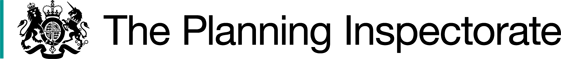 DecisionConsent is refused.Preliminary Matters, background and applicationSection 38 of the Commons Act 2006 (the 2006 Act) prohibits restricted works on common land unless consent is obtained. Restricted works include works for the re-surfacing of land, the erection of fencing and the digging of ditches and trenches.Common Land unit CL47 comprises mostly linear parcels of land on both sides of the roads at the junction of Chippenham Road, Calne Road and the Green in the village of Lyneham. This application concerns a linear section of CL47 measuring approximately 203m2 on the south side of Chippenham Road. Outline planning permission (reference APP/Y3940/W/20/3253204) was granted on 22 November 2021 for a major development on land to the south of the proposed works. This includes the erection of up to 200 dwellings, up to 2600m2 of business uses and up to 600m2 of community uses. Access was approved as part of the permission and shows a vehicular access point and footway onto Chippenham Road. Condition 4 of the outline permission requires the development to be carried out in accordance with the plans showing the proposed site access arrangement.Some of the proposed access works and associated service provision overlaps a linear strip of common land CL47 adjacent to Chippenham Road and this corresponds with the substance of the application before me. The works proposed involve the construction and tarmac surfacing, kerbing and associated road markings of approximately 85m2 of the bellmouth and tarmac surfacing, kerbing and tactile paving for about 40m2 of footway and will be a permanent change to the land. In addition, between approximately 3-5m of respective pipes and cables are proposed to be laid to allow for the passage of sewage, water, electricity, and gas. A trench of approximately 35m in length is proposed to provide a connection and route for telecommunications cabling. The land will be reinstated to its original condition after these works. Temporary safety fencing of approximately 196m in length is also proposed to prevent access during the construction period and is intended to remain in place for a 16 week period.A previous application (reference COM/3309337) was refused on the grounds that there was not an adequate mechanism that would secure the status or appropriate timing of the offered Town and Village Green (TVG) as replacement land. I have had regard to this decision in my determination of the application. Main IssuesI am required by Section 39 of the 2006 Act to have regard to the following in determining this application:(a) the interests of persons having rights in relation to, or occupying, the land (and in particular persons exercising rights of common over it);(b) the interests of the neighbourhood;(c) the public interest (section 39(2) of the 2006 Act provides that the public interest includes the public interest in: nature conservation; the conservation of the landscape; the protection of public rights of access to any area of land; and the protection of archaeological remains and features of historic interest);(d) any other matter considered to be relevant.I have had regard to the Common Land Consents Policy issued by the Department for Environment, Food and Rural Affairs dated November 2015 (the 2015 policy) in determining the application.Representations and ObjectionsRepresentations were made in response to the advertisement of the proposal from the Open Spaces Society (OSS) and Natural England (NE).Both the OSS and NE acknowledge that the applicant sought to resolve the uncertainty about the potential registration of ‘replacement land’ via an application under section 16 of the 2006 Act, a process by which the affected land would be de-registered as common land and a corresponding area of land registered as a replacement. Both OSS and NE acknowledge the efforts made by the applicant to reach an agreement with the Parish Council (PC) (as the landowners of the common land), that would involve a transfer of the land and enable the applicant to progress a section 16 application have been unsuccessful.OSS and NE state that they are not in principle opposed to the application being granted but raise concerns about what provision would be made to manage the TVG to enable it to function as a recreational area for the local community and how pedestrian access would be maintained without any restrictions.The interests of those occupying or having rights over the landThe information before me indicates that there are no rights of common registered over unit CL47, nor any relevant leaseholders, occupiers or parties with other rights over the land. On that basis, there would be no interference with rights of commoners arising from the works. The land is owned by Lyneham and Bradenstoke PC who have been notified of the proposal and have not objected.There is nothing before me to indicate that there would be notable direct benefit or harm to those occupying or having rights over the land. The interests of the neighbourhoodThere is no definition within the 2006 Act of the term ‘neighbourhood’. In this case, the common is most likely to be used by residents of Lyneham. However, there is likely to be an overlap between the interests of those residents and those of the wider public. The 2015 policy indicates that the issues to be considered in this context include whether the construction of the works means that local people will be prevented from using the common in the way they are used to and whether the works would interfere with the future use and enjoyment of the land as a whole. The proposed works concern a thin strip of the common that runs adjacent to Chippenham Road. It is primarily experienced as highway verge comprising rough grass, shrubs and hedgerow. Its limited size, shape and proximity to the road would render it generally unsuitable for notable recreational use. This is reinforced by the fact that, unlike some other parts of Lyneham Green, the land is not designated as Local Green Space in the Lyneham and Bradenstoke Neighbourhood Plan, Made October 2021 (NP). Furthermore, the presence of a surfaced footway on the opposite side of Chippenham Road makes the use of the common as a pathway unlikely. Hence, the enjoyment of the land by local people is likely to be derived from its visual appearance, with its undeveloped nature and vegetation contributing towards rural character.The proposed works would facilitate the creation of a vehicular access and so would introduce areas of hard surfacing onto the common land which in turn would displace the present greenery. In addition, the temporary safety fencing would prevent any access onto the land for a period of 16 weeks, and the future frequent presence of vehicles using the access would thereafter generally further hinder future access, save than by the proposed footway. Accordingly, I find there would be some visual harm and harm to public access both of which would be detrimental to the interests of the neighbourhood. The public interestNature conservationThe site does not form part of a national or locally designated site for nature conservation and most of the common land affected comprises rough grassland. The physical works would permanently displace a strip of rough grassland and hedgerow, but following the laying of cables, some areas of grass verge would remain. Moreover, the linear strip lies close to Chippenham Road, and there is little to suggest that it supports or houses species of particular biological importance.The resultant reduction in available habitat would be minor and therefore, would be unlikely to have an adverse effect on the nature conservation of the common as a whole. Nevertheless, owing to the introduction of hardstanding, removal of vegetation and likely increase in vehicular movements there would be some erosion of natural habitat. Therefore, limited harm would result to nature conservation.Conservation of the landscapeThe strip of common that would be affected by the works generally has the appearance of a verdant highway verge adjacent to Chippenham Road. Although not remarkable, it is presently seen against the backdrop of open fields and the softening effect of the grass, shrubs and hedgerow contributes positively towards the rural character of the area. However, it is relevant that outline planning permission exists for the fields to the south of the common to be developed for employment and residential uses, which would alter the immediate context and rural backdrop. This is a factor that I have taken into account as part of my assessment. Even so, the proposed works would permanently change part of the surface of the common to tarmac. Furthermore, associated kerbing, road markings and tactile paving would be introduced. Combined with the presence of vehicles using the access point, these factors would have an urbanising effect on the land. Moreover, the area of land across which the works are proposed is stated to be 203m2, which is a significant area.The proposed site access arrangement drawing illustrates that the access configuration with associated visibility splays would markedly alter the character and appearance of this section of Chippenham Road. Hence, the urbanising changes would be readily apparent. Moreover, the use of the access by traffic, which given the scale of the outline development permitted would be considerable, would dilute the rural character of this part of the common. As such, the proposed works would have a clearly visible, permanent urbanising effect.In addition, the increased presence of vehicular traffic would have a marked impact on the way the common is experienced. The introduction of a section of surfaced footway leading to a pedestrian crossing over Chippenham Road would not entirely negate these detrimental effects.Therefore, I find that the proposal would result in localised and permanent harm to the landscape character of the common and, as such, would negatively impact on the public interest in the conservation of the landscape.Public AccessLyneham Green is designated as open access land under the provisions of the Countryside and Rights of Way Act 2000, whereby a right of access on foot is available to the public at all times.Although the proposed works would not present a physical barrier to continued public access, the presence of road infrastructure and vehicles would likely act as a deterrent. Paragraph 5.8 of the 2015 policy asks whether the works would be consistent with the use and enjoyment of the land as common land. In this instance, the proposed works would predominantly facilitate and provide access to adjacent major development, and consequently I find they would not be consistent with those purposes. The presence of the vehicular access would result in traffic movements that could lead to conflicts between vehicular traffic and users of the common. That could manifest in users of the common being segregated and having to wait to cross the space safely. Temporary fencing is proposed for a period of 16 weeks to cover the new road, utility diversions, lowering and new supply installations. Public access over the area, edged in red, would be prevented during this time. I am satisfied that the proposed fencing strikes a reasonable balance between the need to temporarily separate the public from the works area in the interests of site safety and security and the need to minimise restrictions on public access.I recognise that, given the limited width, proximity to the road and presence of alternative surfaced footway, that it is unlikely that the public would frequently access the strip of common land that is the subject of this application for the purposes of recreation. Nevertheless, the area of common land that is proposed as part of the carriageway would negatively impact on public access to both this part of the common as well as the common overall. Consequently, I find that the proposal would have a limited adverse impact on public access to the common overall.Protection of archaeological remains and features of historic interestThere are no scheduled monuments or listed buildings on the land, and there is nothing before me that would indicate it falls within an area of high archaeological potential. Accordingly, I do not consider that the proposal would result in any material harm to archaeological remains or features of historic interest.  Other matters considered to be relevantThe works are required as part of the access for the recently approved major development. The approved scheme would boost local housing supply in an area where supply was found to be deficient. It would also provide affordable housing, land for employment, community uses, areas of public open space and landscaping. The development would confer economic, social, and environmental public benefits and therefore, this attracts weight in favour of allowing the proposal. Hence, this is a matter which I have considered in the overall balance.Paragraph 4.3 of the 2015 policy states that the Secretary of State will wish to know what alternatives have been considered to the application proposal. The applicant explains that an application under section 16(1) of the 2006 Act to deregister the common land and register an alternative parcel was not an option available, as they do not own the land that is the subject of this application. The owners are the PC.The applicant has stated that a concerted effort was made to engage with the PC, with the clear objective of pursuing a section 16 application. However, the PC were not willing to progress a section 16 application.The applicant states that subject to the present application being successful, they will apply under section 15(8) of the 2006 Act to register a rectangular parcel of land outside the consented outline scheme, measuring approximately 672m2 as town or village green. This land is identified on drawing number 2019-003/505 and is contiguous with a larger area of CL47, although is presently separated by a hedge. The land lies south east of the proposed works in this case. Its rectangular shape and position away from the road and adjacent to existing nearby common land that is designated as Local Green Space in the NP would make it more suited for recreational purposes. Consequently, if registered as TVG, its size, shape and position would adequately mitigate for the adverse impact arising from the works proposed in this case. Cumulatively, such an occurrence would increase the overall stock of access land. The replacement land would be separated from the development site during the construction phase for health and safety purposes by temporary fencing. This approach would allow the replacement land to be made available for use and be dedicated in advance of the completion of the development. The replacement land would connect to the proposed development, the south west boundary which abuts the new development would be open and a road with footpaths would be brought to the boundary. Under the proposed landscaping scheme for the new development, the existing hedge along the south eastern boundary would be retained and enhanced for ecological purposes but the north eastern boundary would remain open to the existing common land. The applicant states that if this application for restricted works is given consent, then a Section 15(8) application for the dedication of the replacement land would be submitted before works commenced. However, while I note the applicant’s suggestion that this could be achieved by means of a condition, I do not consider the imposition of such a condition would meet the requisite tests. In particular, I am not persuaded that it would be either lawful or enforceable. As such, I cannot be certain that the replacement land would be registered before works commenced.Overall balance and ConclusionParagraph 3.2 of the 2015 policy seeks the outcome that works take place on common land only where they maintain or improve the condition of the common or where they confer some wider public benefit and are either temporary in duration or have no significant or lasting effect. I have found that the works proposed in this case would not maintain or improve the condition of the common. Whilst they would confer some wider public benefit in facilitating the implementation of the outline permission, they are not for the most part temporary. Furthermore, I judge that the physical works to create an access on this section of common land would have a noticeable urbanising impact that would result in localised, permanent harm to the landscape. As such, they would have a significant and lasting impact. Moreover, the creation of the access would facilitate and increase vehicular movement on the common which would not be consistent with its status. Therefore, the proposal would conflict with the outcomes set out in paragraph 3.2 of the 2015 policy which counts heavily against the proposal.Paragraph 1.3 of the 2015 policy expects adherence to the policy but does allow for departures from it as appropriate based on the merits of the case. I have considered whether the wider public benefits arising from the proposal would justify a departure in this case. I accept that delivering the benefits inherent in the planning permission are predicated upon achieving suitable access to the site, and there are no obvious alternative routes brought to my attention that would be less harmful to the common. This factor weighs in favour of the proposal. Nevertheless, paragraph 3.2 of the 2015 policy is clear as to wider public benefits. Effectively, works having a permanent impact must confer a wider public benefit and that impact must not be significant. Hence, permanent works on a common which require section 38 consent are to be avoided if possible unless their effect is to maintain or improve the condition of the common.The applicants are unable to apply under section 16(1) of the 2006 Act as they do not own the common land upon which the works are proposed. However, this of itself is insufficient to convince me that the fundamental safeguards set out in the 2015 policy should be overridden, as these are circumstances that could arise with some frequency. To do otherwise would be to the cumulative detriment of the overall stock of common land and would too easily circumvent the 2015 policy objectives.Nevertheless, I have had regard to the offered separate application under section 15 of the 2006 Act to register a parcel of nearby land as TVG. If successful, this would increase the overall stock of land. Moreover, the configuration of the land proposed as town or village green would be generally advantageous in terms of its usability and it would border other more substantial areas of common land within CL47. However, I am not persuaded that the proposed condition is an adequate mechanism to secure the status or appropriate timing of the offered TVG. In the absence of this, I cannot be certain that all of the public benefits I have identified would be delivered and outweigh the harm to the common. Hence, it attracts limited weight.Therefore, having regard to the statutory criteria, 2015 policy and the written representations, I conclude on balance that consent for the works applied for should not be granted.Charlotte DitchburnInspector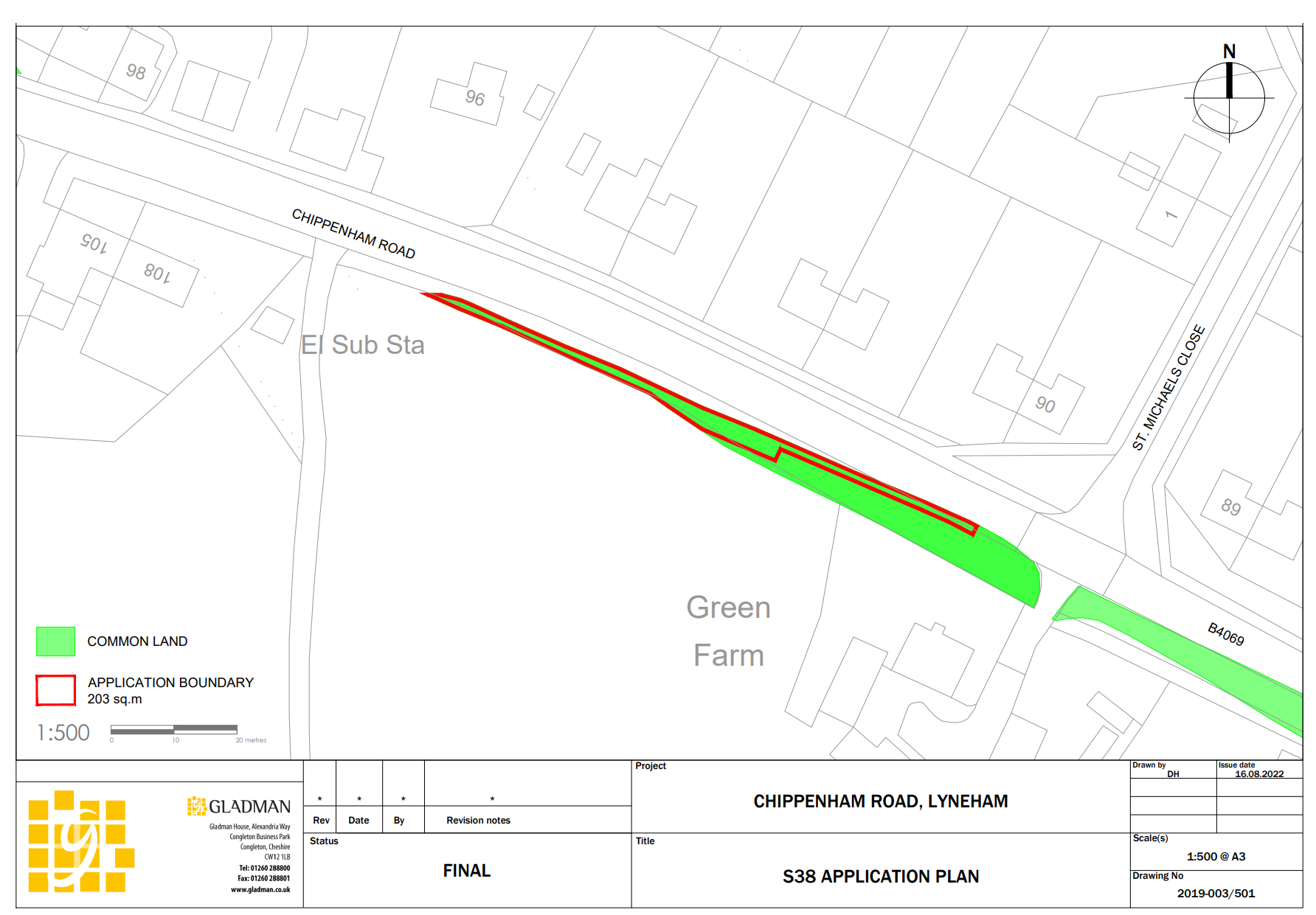 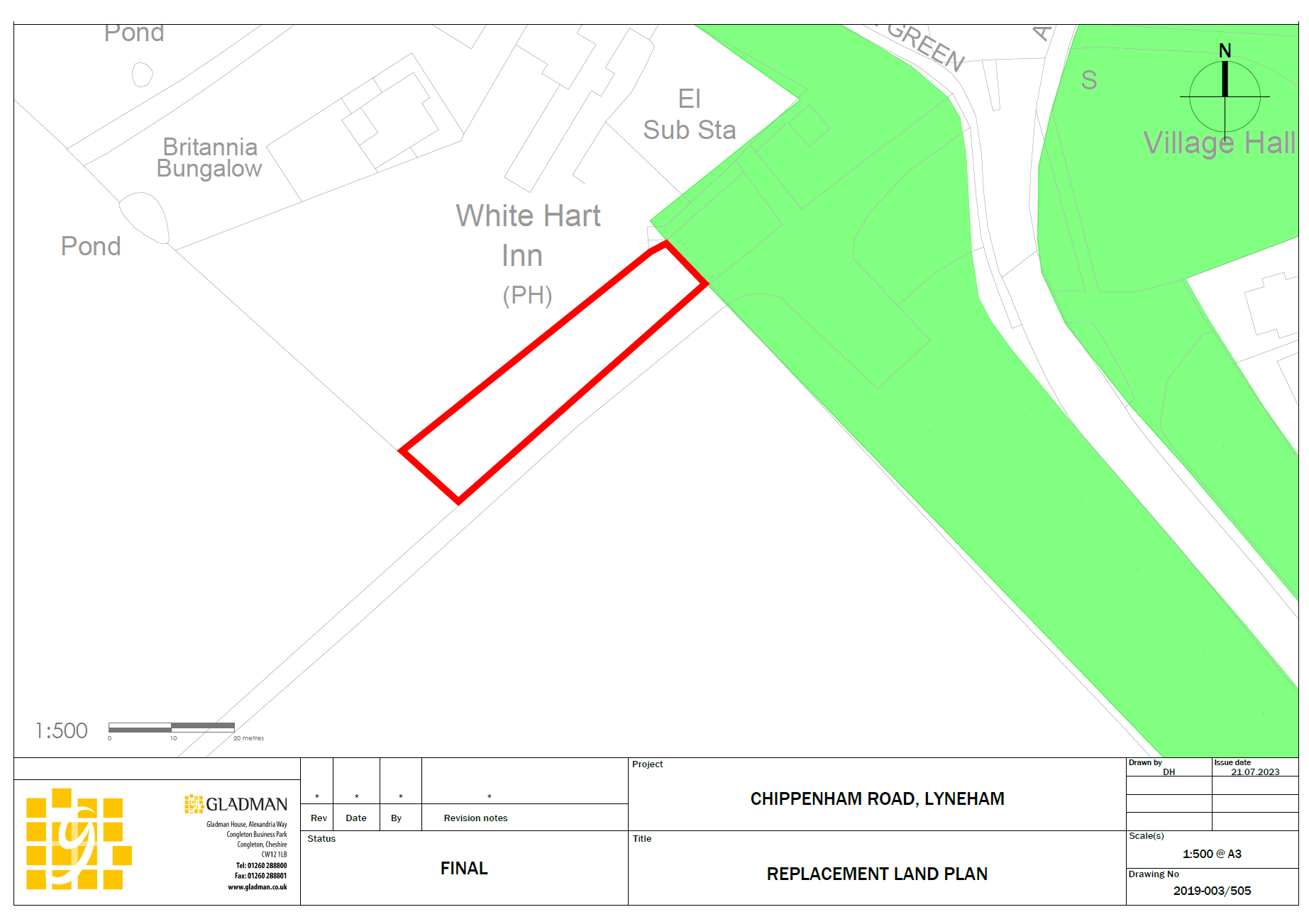 Application DecisionAccompanied site visit made on 28 February 2024by Charlotte Ditchburn BSc (Honours) MIPROWan Inspector appointed by the Secretary of State for Environment, Food and Rural AffairsDecision date: 11 April 2024Application Ref: COM/3327735Lyneham Green, Lyneham, WiltshireRegister Unit No: CL47Commons Registration Authority: Wiltshire CouncilThe application, dated 10 August 2023, is made under Section 38 of the Commons Act 2006 for consent to construct works on common land.The application is made by Gladman Developments Limited.The works comprise construction of part of the bellmouth of a new access road, construction of footway, installation of services (pipes, cables, (ducts)) and temporary fencing as part of a proposed new residential development.